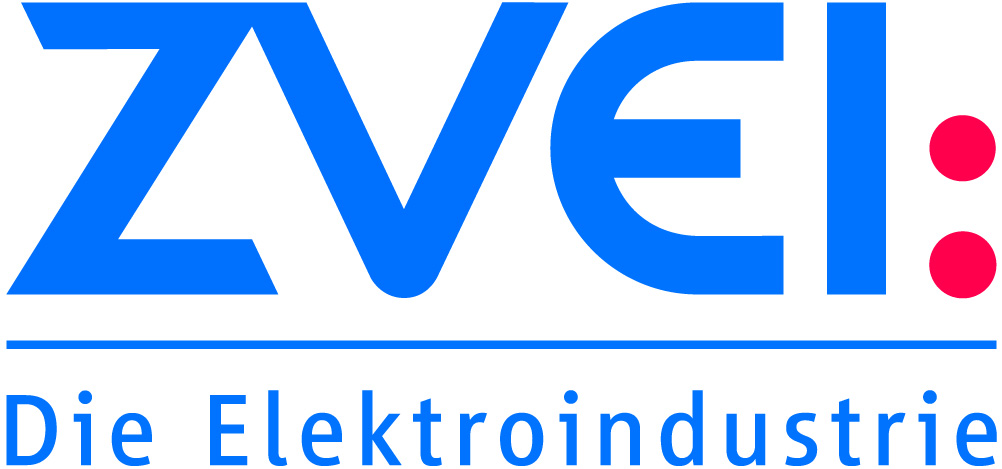 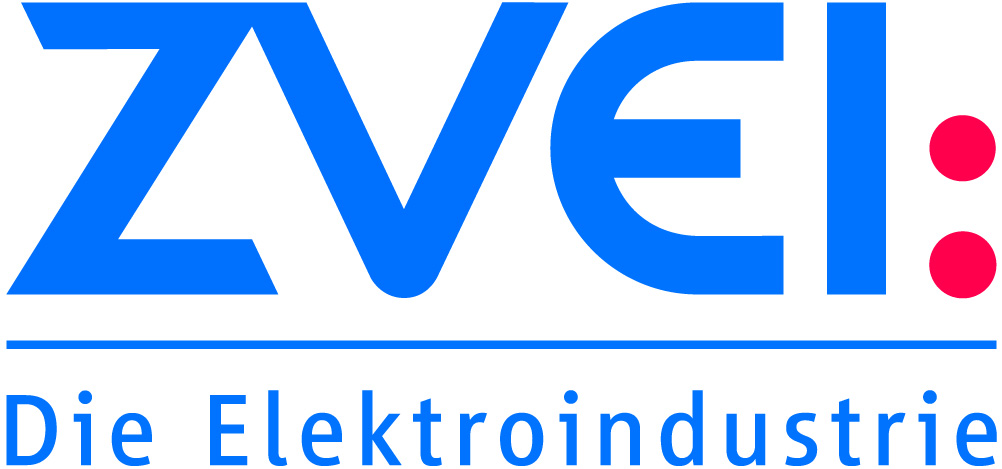 ANMELDUNG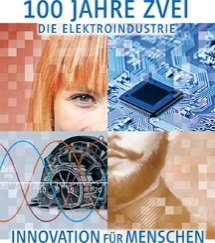 BITTE BIS SPÄTESTENS 7. SEPTEMBER 2018 ZURÜCKSENDENZVEI e.V.Patricia LutzLyoner Straße 9	Fax: +49 69 6302-40760528 Frankfurt am Main	E-Mail: lutz@zvei.orgJAHRESTAGUNG 2018der Fachverbände Electronic Components and Systems (ECS)und PCB and Electronic Systems (PCB-ES)am 25. und 26. September 2018 in LeipzigIch melde mich verbindlich an für:25. Sept. 2018	10:00 h	□ Vorstandssitzung (*)	12:30 h	□ Mittagsimbiss
		Parallele Sitzungen wie folgt:	13:30 h	□ Sitzung der Fachgruppe Halbleiter Bauelemente (*)
	13:30 h	□ Sitzung der Fachgruppe Passive Bauelemente (*)	13:30 h	□ Sitzung der Fachgruppe Elektromechanische BE (*)	13:30 h	□ Leiterplatten World Café (*)	18:00 h	□ Abendveranstaltung im Panometer Leipzig
26. Sept. 2018	08:00 h	□ Sitzung der Initiative „Services in EMS“ (*)
	09:00 h	□ Mitgliederversammlung der beiden Fachverbände(*) Die Agenda zu diesen Sitzungen wird separat per Mail an die jeweiligen Gremienmitglieder versandt. Bitte melden Sie sich nur zu der Gremiumssitzung an, zu deren Gremium Sie gehören.Ich kann leider nicht teilnehmen	□NAME / VORNAME / TITEL:	..........................................................................................FIRMA:	..........................................................................................FUNKTION:	.............................................................................................................................	..........................................................................................DATUM	UNTERSCHRIFT